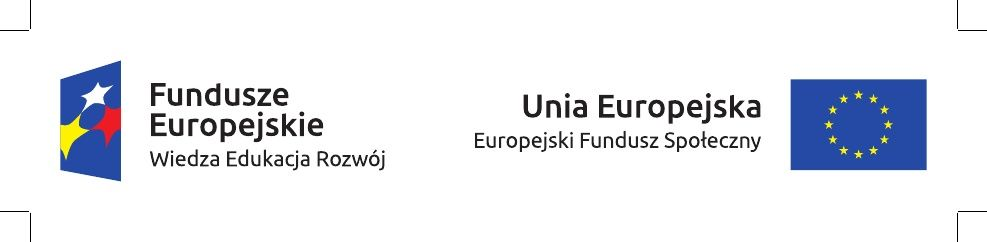 Harmonogram mobilności w roku 2017 w ramach projektu „Mobilność kadry edukacji szkolnej”, realizowanego w ramach Programu Operacyjnego Wiedza Edukacja Rozwój (PO WER) współfinansowanego z Europejskiego Funduszu Społecznego pn. „Podniesienie jakości i efektywności pracy szkół i przedszkoli z terenu Gminy Wadowice poprzez rozwijanie kompetencji kadry edukacji szkolnej”Nr projektu: 2016-1-PL01-KA101-024355Placówka: Zespół Szkół Publicznych nr 2 w WadowicachPieczęć  i podpis dyrektora placówkiLp.Nazwisko i imię nauczycielaTermin zajęć merytorycznych  (od pierwszego do ostatniego dnia zajęć merytorycznych – bez podróży) Kraj kursuIlość dni zajęć merytorycznych + dni na podróż1.Dyrcz-Kowalska Alina17.07.2017-28.07.2017Anglia12 + 22.Kowalczyk Renata17.07.2017-28.07.2017Anglia12 + 23.Jolanta Bargiel17.07.2017-28.07.2017Anglia12 + 24.Anna Janik-Lempart 03.07.2017-14.07.2017Irlandia12 + 25.Dominika Konopka03.07.2017-14.07.2017Irlandia12 + 26.Anna Koźbiał 26.06.2017-07.07.2017Irlandia12 + 27.Kamil Bałys 12.02.2018-23.02.2018Malta12 + 28.Seweryn Wojas12.02.2018-23.02.2018Malta12 + 29.Maciej Najbor12.02.2018-23.02.2018Malta12 + 210.Magdalena Bobik26.06.2017-07.07.2017Irlandia12 + 211.Beata Studnicka24.07.2017-04.08.2017Anglia12 + 212.Maria Filek24.07.2017-04.08.2017Anglia12 + 213.Wiesława Wójcik  26.06.2017-07.07.2017Irlandia12 + 2